Uznesenie č. 47/2020 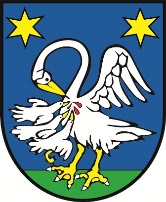 zo 6. zasadnutia Obecného zastupiteľstva Obce Klubinazo dňa 13.05.2020___________________________________________________________________________K bodu 3. Kontrola uzneseniaObecné  zastupiteľstvo Obce Klubinaberie na vedomiermáciu o plnení uznesení OZ.Hlasovanie:                                                                                	Mgr. Božena Poliačková							         starostka obceV Klubine 13.05.2020Uznesenie č. 48/2020 zo 6. zasadnutia Obecného zastupiteľstva Obce Klubinazo dňa 13.05.2020___________________________________________________________________________K bodu 4. Správa o kontrolnej činnosti za II. polrok 2019 Obecné  zastupiteľstvo Obce Klubinaberie na vedomiesprávu o kontrolnej činnosti za II. polrok 2019.Hlasovanie:                                                                                	Mgr. Božena Poliačková							         starostka obceV Klubine 13.05.2020Uznesenie č. 49/2020 zo 6. zasadnutia Obecného zastupiteľstva Obce Klubinazo dňa 13.05.2020___________________________________________________________________________K bodu 5. Návrh VZN 01/2020  o ochrannom pásme pohrebísk na území obce Klubina Obecné zastupiteľstvo Obce KlubinaschvaľujeVZN 01/2020  o ochrannom pásme pohrebísk na území obce Klubina.Hlasovanie:                                                                                	Mgr. Božena Poliačková							         starostka obceV Klubine 13.05.2020Uznesenie č. 50/2020 zo 6. zasadnutia Obecného zastupiteľstva Obce Klubinazo dňa 13.05.2020___________________________________________________________________________K bodu 6. Návrh VZN obce Klubina č. 02/2020 ozavedení a poskytovaní elektronických služiebObecné zastupiteľstvo Obce Klubinaschvaľuje VZN obce Klubina č. 02/2020 ozavedení a poskytovaní elektronických služieb.Hlasovanie:                                                                                	Mgr. Božena Poliačková							         starostka obceV Klubine 13.05.2020Uznesenie č. 51/2020 zo 6. zasadnutia Obecného zastupiteľstva Obce Klubinazo dňa 13.05.2020___________________________________________________________________________K bodu 7. Návrh Dodatok č.3 k VZN č. 1/2017 Výška finančných prostriedkov určených na mzdy a prevádzku na dieťa materskej školy a dieťa školských zariadení, so sídlom na území obce Klubina  v zriaďovateľskej pôsobnosti Obce Klubina od 01.06. 2020Obecné zastupiteľstvo Obce Klubinaschvaľuje Dodatok č.3 k VZN č. 1/2017 Výška finančných prostriedkov určených na mzdy a prevádzku na dieťa materskej školy a dieťa školských zariadení, so sídlom na území obce Klubina  v zriaďovateľskej pôsobnosti Obce Klubina od 01.06. 2020Hlasovanie:                                                                                	Mgr. Božena Poliačková					                                                        starostka obceV Klubine 13.05.2020Uznesenie č. 52/2020 zo 6. zasadnutia Obecného zastupiteľstva Obce Klubina                                                        zo dňa 13. 052020___________________________________________________________________________K bodu  8. Úprava rozpočtu obce Klubina na rok 2020 - rozpočtové opatrenie č. 1/2020Obecné  zastupiteľstvo Obce Klubina v súlade so zákonom  č. 583/2004 Z. z. o rozpočtových pravidlách územnej samosprávy v z. n. p.schvaľujepresun finančných prostriedkov z  rezervného fondu obce Klubina na rekonštrukciu miestnych komunikácií vo výške 38 892,60 €Hlasovanie:.                                                                                	Mgr. Božena Poliačková							         starostka obceV Klubine 13.05.2020Uznesenie č. 53/2020 zo 6. zasadnutia Obecného zastupiteľstva Obce Klubina                                                        zo dňa 13. 052020___________________________________________________________________________K bodu  8. Úprava rozpočtu obce Klubina na rok 2020 - rozpočtové opatrenie č. 1/2020b) Obecné  zastupiteľstvo Obce Klubina v  súlade s § 11 ods. 4 písm. b) zákona č.369/1990 Zb. o obecnom zriadení v z. n. p. a na základe ods. 2  písmena a) § 14 zákona č. 583/2004 Z. z. o rozpočtových pravidlách územnej samosprávy v z. n. p.schvaľuje rozpočtové opatrenie č.  1/2020 na základe predloženého návrhu.Hlasovanie:.                                                                                	Mgr. Božena Poliačková							         starostka obceV Klubine 13.05.2020Uznesenie č. 54/2020 zo 6. zasadnutia Obecného zastupiteľstva Obce Klubinazo dňa 13.05.2020___________________________________________________________________________K bodu 9. Rôzne a) Rekonštrukcia miestnych komunikácií v obci KlubinaObecné  zastupiteľstvo Obce KlubinaschvaľujeRekonštrukciu miestnych komunikácií v obci Klubina v celkovej hodnote 38 892,60 €.Hlasovanie:                                                                                	Mgr. Božena Poliačková							         starostka obceV Klubine 13.05.2020Uznesenie č. 55/2020 zo 6. zasadnutia Obecného zastupiteľstva Obce Klubinazo dňa 13.05.2020___________________________________________________________________________K bodu 9. Rôzne b) odpredaj pozemku Mgr. Ondrej Kubica, Klubina č. 176Obecné  zastupiteľstvo Obce Klubinaschvaľujepredaj osobitným zreteľom podľa § 9a odst.8 písm. e) Zákona č. 138/1991 Zb. o majetku obcí v znení neskorších predpisov: a to pozemok spočívajúci z vyňatia časti parcely KNE č. 705 – záhradyzapísaná na LV č. 616 a ktorej vlastníkom je obec Klubina v podiele 1/4 a z ktorej bola na základe geometrického plánu č. 291/2019 vytvorená CKN parcela 505/2 ktorej celková výmera je 40 m2 , na podiel  1/4 prináleží 10 m2     z parcely EKN č. 705 vytvorená parcela CKN č. 505/2 o výmere 40 m²Podľa GP č. 291/2019 vyhotoveného Ing. Ivanou Saksonovou, dňa 13.11.2019, úradne overeného Ing. Teréziou Targošovou , dňa 4.12.2019, pod číslom 1619/2019, ide o túto parcelu: KNC 505/2 o výmere 40 m2 z parcele KNE č. 705     z parcely EKN č. 705 vytvorená parcela CKN č. 505/2 o výmere 40 m².Obec Klubina  odpredáva túto parcelu v podiele 1/4  za cenu 2,-€/m²                                   Mgr. Ondrejovi Kubicovi, Klubina č. 176.Hlasovanie:                                                                                	Mgr. Božena Poliačková							         starostka obceV Klubine 13.05.2020Uznesenie č. 56/2020 zo 6. zasadnutia Obecného zastupiteľstva Obce Klubinazo dňa 13.05.2020K bodu 9. Rôznec.) Žiadosť o odkúpenie časti parcele KN E 3030 Bc. Jozef KristekObecné zastupiteľstvo Obce KlubinaSchvaľujeObecné  zastupiteľstvo Obce Klubinaschvaľuje-          spôsob predaja, t.j. schválenie zámeru predať prebytočný majetok obce Klubina z dôvodov hodných osobitného zreteľa podľa § 9a ods. 8 písm. e) zák. č. 138/1991 Zb. v znení neskorších predpisov (ďalej len „Zákon o majetku obcí“) a Zásad hospodárenia   s majetkom obce Klubina -          za účelom odpredaja tohto majetku žiadateľovi: Mgr. Jozefovi Kristekovi, Klubina č. 140 a to  časť parc. E-KN č. 3030 ostatné plochy v k.ú. Klubina, ktorá je vedené na LV č. 631 a vlastníkom je obec Klubina v  podiele 1/1, a je totožná  časťou parcele KN C 855/1Žiadateľ Jozef Kristek si musí dať na vlastné náklady urobiť geometrický plán na časť parcele KN E 3030 a predložiť ho obci Klubina Odôvodnenie : Bc. Jozef Kristek požiadal Obec Klubina o odpredaj časti vyššie uvedeného pozemku za účelom majetkového vysporiadania, nakoľko ho dlhodobo užívali starí rodičia, aj onkosili, čistili a udržiavali. Uvedené časti pozemkov sú  pre obec Klubina nevyužiteľné.Hlasovanie:                                                                                	Mgr. Božena Poliačková							       starostka obceV Klubine 13.05.2020Uznesenie č. 57/2020 zo 6. zasadnutia Obecného zastupiteľstva Obce Klubinazo dňa 13.05.2020___________________________________________________________________________K bodu 9. Rôzned) Žiadosť o odkúpenie časti parcele KNE 3030 a KNE 3032 Peter Krištof,            Klubina č. 144 Obecné  zastupiteľstvo Obce Klubinaneschvaľuježiadosť Petra Krištofa, Klubina č. 144 o odkúpenie časti parcele KN E 3030 a KN E 3032, ktoré sú vedené na LV č. 631 a vlastníkom je obec Klubina v  podiele 1/1, a z ktorých boli na základe geometrického plánu č. 75/2019.zo dňa 12.12.2019, vytvorená parcela C-KN č. 931/8,  ktorej celková výmera je 237 m².Podľa GP č. 75/2019.vyhotoveného GEOVÝMER Ing. Milan Ševec, dňa 12.12.2019, úradne overeného Ing. Teréziou Targošovou, dňa 9.01.2020, pod číslom 1734/2019, ide o túto parcelu:     z parcely EKN č. 3030 vytvorená parcela CKN č. 931/8 o výmere 61 m²     z parcely EKN č. 3032 vytvorená parcela CKN č. 931/8 o výmere 176 m² Žiadateľ Peter Krištof  doložil obci Klubina geometrický plán  vyššie uvedených  parciel.Hlasovanie:                                                                              	Mgr. Božena Poliačková							          starostka obceV Klubine 13.05.2020Uznesenie č. 58/2020 zo 6. zasadnutia Obecného zastupiteľstva Obce Klubinazo dňa 13.05.2020___________________________________________________________________________K bodu 9. Rôznee) Odovzdanie verejného vodovodu - zverenia majetku obce do prevádzkovania spoločnosti Severoslovenské vodárne a kanalizácie, a.s.,  so sídlom Bôrická cesta 1960, 010 57 Žilina, ktorá by vodovod spravovala, ale ten by aj naďalej zostal v majetku obce KlubinaObecné  zastupiteľstvo Obce KlubinaPREROKOVALO predložený návrh o prevádzkovaní vodovodu - zverenia majetku obce do prevádzkovania  spoločnosti Severoslovenské vodárne a kanalizácie, a.s.,  so sídlom Bôrická cesta 1960, 010 57 Žilina, bez pripomienokSCHVAĽUJE Odovzdanie verejného vodovodu - zverenia majetku obce do prevádzkovania spoločnosti Severoslovenské vodárne a kanalizácie, a.s., so sídlom Bôrická cesta 1960, 010 57 Žilina, ktorá by vodovod spravovala, pričom by aj naďalej zostal v majetku obce Klubina. Účelom prevádzkovania vodovodu bude zabezpečenie riadnej a odbornej starostlivosti o vodovod a zabezpečenie dodávky pitnej vodyHlasovanie:                                                                               	Mgr. Božena Poliačková							                               starostka obceV Klubine 13.05.2020za: 6proti: zdržal sa: nehlasovali: neprítomný pri hlasovaní: Viktor Podmanický, PaedDr. Janka JaškováJozef Baričiak, Mgr. Ondrej Kubica,  Daniela Zajačiková, Jozef Liptákza: 6proti: zdržal sa: nehlasovali: neprítomný pri hlasovaní: Viktor Podmanický, PaedDr. Janka JaškováJozef Baričiak, Mgr. Ondrej Kubica,  Daniela Zajačiková, Jozef Liptákza: 6proti: zdržal sa: nehlasovali: neprítomný pri hlasovaní: Viktor Podmanický, PaedDr. Janka JaškováJozef Baričiak, Mgr. Ondrej Kubica,  Daniela Zajačiková, Jozef Liptákza: 6proti: zdržal sa: nehlasovali: neprítomný pri hlasovaní: Viktor Podmanický, PaedDr. Janka JaškováJozef Baričiak, Mgr. Ondrej Kubica,  Daniela Zajačiková, Jozef Liptákza: 6proti: zdržal sa: nehlasovali: neprítomný pri hlasovaní: PaedDr. Janka JaškováJozef Baričiak, Mgr. Ondrej Kubica,  Daniela Zajačiková,  Bc. Pavol KubicaJozef LiptákViktor Podmanický za: 6proti: zdržal sa: nehlasovali: neprítomný pri hlasovaní: Viktor Podmanický, PaedDr. Janka JaškováJozef Baričiak, Mgr. Ondrej Kubica,  Daniela Zajačiková,  Bc. Pavol KubicaJozef Liptákza: 6proti: zdržal sa: nehlasovali: neprítomný pri hlasovaní: Viktor Podmanický, PaedDr. Janka JaškováJozef Baričiak, Mgr. Ondrej Kubica,  Daniela Zajačiková, Jozef Liptákza: 6proti: zdržal sa: nehlasovali: neprítomný pri hlasovaní: Viktor Podmanický, PaedDr. Janka JaškováJozef Baričiak, Mgr. Ondrej Kubica,  Daniela Zajačiková, Jozef Liptákza: 6proti: zdržal sa: nehlasovali: neprítomný pri hlasovaní: Viktor Podmanický, PaedDr. Janka JaškováJozef Baričiak, Mgr. Ondrej Kubica,  Daniela Zajačiková, Jozef Liptákza: 6proti: zdržal sa: nehlasovali: neprítomný pri hlasovaní: Viktor Podmanický, PaedDr. Janka JaškováJozef Baričiak, Mgr. Ondrej Kubica,  Daniela Zajačiková, Jozef Liptákza: 6proti: zdržal sa: nehlasovali: neprítomný pri hlasovaní: Viktor Podmanický, PaedDr. Janka JaškováJozef Baričiak, Mgr. Ondrej Kubica,  Daniela Zajačiková, Jozef LiptákZa: 6proti: zdržal sa: nehlasovali: neprítomný pri hlasovaní: Viktor Podmanický, PaedDr. Janka JaškováJozef Baričiak, Mgr. Ondrej Kubica,  Daniela Zajačiková, Jozef Lipták